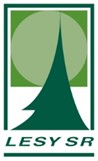 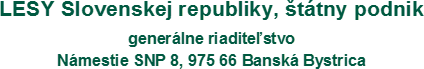 SÚŤAŽNÉ PODKLADYPredmet zákazky:„Preprava a zhodnotenie odpadov z ES“Nadlimitná zákazka: postupom podľa § 66 ods.7                                    907/2020                           č. spisu 205/2020/420Súlad súťažných podkladov so zákonom č. 343/2015 Z. z. o verejnom obstarávaní a o zmene a doplnení niektorých zákonov (ďalej len „zákon“) v znení neskorších predpisov potvrdzuje:Ing. Adriana Ondríkovámanažér verejných obstarávaní        Osoba zodpovedná za vymedzenie predmetu zákazky: ____________________________Ing. Ľuboslav Mika
vedúci odboru životného prostredia Súťažné podklady schválil:Ing. Marian Staníkgenerálny riaditeľBanská Bystrica, marec 2020Obsah súťažných podkladovPokyny na vypracovanie ponukyIdentifikácia verejného obstarávateľaPredmet zákazkyRozdelenie predmetu zákazkyZdroj finančných prostriedkovTyp zmluvyMiesto a termín plneniaVariantné riešeniePredloženie ponukyPlatnosť ponukyNáklady na ponukuKonflikt záujmovKomunikácia medzi verejným obstarávateľom a uchádzačmiVysvetľovanie a doplnenie súťažných podkladovObhliadka miesta dodaniaJazyk ponukyZábezpekaMena a ceny uvádzané v ponukeVyhotovenie a obsah ponukyPredloženie ponukyMiesto a lehota na predkladanie ponukyDoplnenie, zmena a odvolanie ponukyOtváranie ponúkDôvernosť procesu verejného obstarávaniaVyhodnocovanie ponúkVysvetľovanie ponúkInformácia o výsledku vyhodnotenia ponúkUzavretie zmluvyVyužitie subdodávateľovRevízne postupyProtikorupčná politika štátneho podniku LESY Slovenskej republiky, š.p.Doplňujúce informácieOpis predmetu zákazkyPodmienky účastiSpôsob určenia cenyKritériá na hodnotenie ponúk a spôsob ich uplatneniaObchodné podmienky plnenia predmetu zákazkyNávrh na plnenie kritériíPRÍLOHY SÚŤAŽNÝCH PODKLADOVPríloha č. 1.1 a) - Tabuľka pre Časť č. 1. tabuľkový  súbor  .xlsx, pre zadanie podrobnej cenovej ponuky pre prvú časť zákazky  – ako samostatná príloha SP1 b) - Tabuľka pre Časť č. 2. tabuľkový  súbor  .xlsx, pre zadanie podrobnej cenovej ponuky pre druhú časť zákazky  – ako samostatná príloha SP1 c) - Tabuľka pre Časť č. 3. tabuľkový  súbor  .xlsx, pre zadanie podrobnej cenovej ponuky pre tretiu časť zákazky  – ako samostatná príloha SPPríloha č. 2 - Zoznam subdodávateľovPríloha č. 3 – Všeobecné informácie o uchádzačoviPríloha č. 4 - Návrh zmluvy - ako samostatná príloha SP„Rámcová dohoda_odpady pre časť č.“ (textový súbor .docx) určená pre všetky časti zákazkyPríloha č. 5 – Čestné vyhlásenie o vytvorení skupiny dodávateľov Príloha č. 6 – Plná moc pre osobu konajúcu za skupinu dodávateľov Príloha č. 7 - Vyhlásenie uchádzača o podmienkach súťaže Príloha č. 8 – Vyhlásenie uchádzača ku konfliktu záujmov a o nezávislom stanovení ponukyA. Pokyny na vypracovanie ponukyIdentifikácia verejného obstarávateľaNázov organizácie:	LESY Slovenskej republiky, štátny podnikSídlo organizácie:	Námestie SNP 8, 975 66 Banská BystricaIČO:	36038351IČ DPH:	SK2020087982V zastúpení:	Ing. Marian Staník, generálny riaditeľKontaktná osoba pre veci technické: Ing. Jaroslav LongauerE-mail:	jaroslav.longauer@lesy.skTel:	+421 484344223, +421 918 444 223Kontaktná osoba pre verejné obstarávanie: Ing. Adriana Ondríková E-mail:	adriana.ondrikova@lesy.skTel:	+421 48/4344 264, +421 905 444 449Predmet zákazkyNázov zákazky:„Preprava a zhodnotenie odpadov z ES“.Stručný opis zákazky:Predmetom zákazky je preprava odpadov z expedičných skladov LESOV Slovenskej republiky, štátny podnik (ďalej len „ES“) na miesto ich zhodnotenia a ich zhodnotenie. Odpady sú zatriedené v zmysle vyhlášky MŽP SR č. 365/2015 Z.z. v platnom znení do kategórie „ostatných“ odpadov kódu 020 107 s názvom „odpady z lesného hospodárstva“.Zákazka sa týka  expedičných skladov LESOV SR,   ktoré sú začlenené do organizačnej   štruktúry  nasledovných odštepných závodov (ďalej len „OZ“ ):  Lesy Slovenskej republiky, štátny podnik OZ Šaštín,  OZ Smolenice, OZ Prievidza, OZ Trenčín, OZ Považská Bystrica,   OZ  Žilina,  OZ Čadca, OZ Námestovo, OZ Liptovský Hrádok,  OZ Revúca,  OZ Rožňava, OZ Košice, OZ Prešov, OZ Vranov nad Topľou a Sobrance.Predpokladaná ročná tvorba za všetky dotknuté OZ  je 58 000 prms (priestorový meter sypaný).Nakládka odpadov : Bude v réžii   LESOV Slovenskej republiky, štátny podnik (ďalej LESY SR). LESY SR majú u prevažnej väčšiny ES vytvorené podmienky na vykonanie nakládky. V ostatných prípadoch si ju ostatné OZ  zabezpečia dodávateľsky.Zákazka je rozdelená na 3 časti:Časť č. 1 ZápadSúťaže sa týkajú  expedičných skladov LESOV SR,    ktoré sú začlenené do organizačnej   štruktúry  nasledovných odštepných závodov :  Lesy Slovenskej republiky, štátny podnik Odštepný závod (ďalej OZ)  Šaštín,  OZ Smolenice,  OZ Prievidza, OZ Trenčín, OZ Považská Bystrica,   OZ  Žilina,    OZ Čadca, OZ Námestovo a OZ Liptovský Hrádok.Ročný predpoklad tvorby odpadov za Časť 1  je 37 700 prms.Časť č. 2 Juh       Súťaže sa týkajú  expedičných skladov LESOV SR,    ktoré sú začlenené do organizačnej   štruktúry  nasledovných odštepných závodov :  Lesy Slovenskej republiky, štátny podnik Odštepný závod (ďalej OZ)  Revúca a OZ Rožňava.   Ročný predpoklad tvorby odpadov za Časť  2  je 7 800 prms.Časť č. 3 Východ       Súťaže sa týkajú  expedičných skladov LESOV SR,    ktoré sú začlenené do organizačnej   štruktúry  nasledovných odštepných závodov :  Lesy Slovenskej republiky, štátny podnik Odštepný závod (ďalej OZ)  OZ Košice, OZ Prešov, OZ Vranov nad Topľou a Sobrance.Ročný predpoklad tvorby odpadov za Časť  3  je 12 500 prms.Podrobné vymedzenie  predmetu  zákazky je uvedené v týchto súťažných  podkladoch   v časti B. Opis predmetu zákazky, F. Obchodné podmienky a v Prílohe č. 1.Celková predpokladaná hodnota zákazky: 277 240,00 EUR bez DPH.Časť č. 1 - Západ- predpokladaná hodnota zákazky – 180 206,00 EUR.Časť č. 2 - Juh- predpokladaná hodnota zákazky – 37 284,00 EUR.Časť č. 3 - Východ- predpokladaná hodnota zákazky – 59 750,00 EUR.Druh zákazky: poskytnutie služiebPostup: nadlimitná zákazka postupom podľa § 66 ods. 7Číselný kód pre hlavný predmet a doplňujúce predmety zákazky z Hlavného slovníka, prípadne alfanumerický kód z Doplnkového slovníka Spoločného slovníka obstarávania (CPV):Hlavný predmet: 90513000-6 Služby na spracovanie a likvidáciu nie nebezpečného odpaduDoplňujúce predmety: 90512000-9	Služby na prepravu odpadu                       Rozdelenie predmetu zákazkyZákazka je rozdelená na 3 časti, uchádzač predloží ponuku na jednu, dve alebo všetky tri  časti predmetu zákazky v súlade s podmienkami uvedenými v týchto súťažných podkladoch.Zdroj finančných prostriedkov4.1. Predmet zákazky bude financovaný z vlastných finančných prostriedkov verejného obstarávateľa. Verejný obstarávateľ neposkytuje zálohy ani preddavky na plnenie zmluvy.Typ zmluvyVýsledkom postupu verejného obstarávania bude Rámcová dohoda uzatvorená samostatne za každú časť zákazky na obdobie 48 mesiacov odo dňa nadobudnutia účinnosti alebo do vyčerpania vysúťaženého finančného limitu za príslušnú časť zákazky.Podrobné vymedzenie zmluvných podmienok na dodanie požadovaného predmetu zákazky tvorí časť F. Obchodné podmienky plnenia predmetu zákazky a príloha č. 4 týchto súťažných podkladov.Miesto a termín plneniaMiestom plnenia predmetu zákazky, uvedeného v bode 2.1. je: LESY Slovenskej republiky, štátny podnik, Námestie SNP č.8, 975 66 Banská Bystrica, odštepné závody, ktorých adresy sú uvedené v Obchodnom registri Okresného súdu Banská Bystrica, odd. Pš, vložka č.155/S. Príloha č. 1 týchto súťažných podkladov podľa jednotlivých častí zákazky obsahuje stĺpce s údajmi identifikujúcimi odštepné závody, názvy ES s ich presnou adresou, údaje o povrchu areálov skladov, o povahe manipulovaného dreva a predpoklady ročnej tvorby odpadov za jednotlivé ES.Miesto plnenia bude uvedené v objednávkach a to všetko v rozsahu požadovanom v tej ktorej objednávke a za podmienok a v kvalite dohodnutej alebo vyplývajúcej z rámcovej dohody.Adresa fakturácie: LESY Slovenskej republiky, štátny podnik Banská Bystrica, Námestie SNP č.8, 975 66 Banská Bystrica, adresy odštepných závodov uvedených v objednávkach verejného obstarávateľa. Lehota dodania predmetu zákazky je uvedená v návrhu rámcovej dohody.Variantné riešenieNeumožňuje sa predložiť variantné riešenie.Ak súčasťou ponuky bude variantné riešenie, nebude zaradené do vyhodnotenia.Predloženie ponukyUchádzač môže predložiť iba jednu ponuku za každú časť zákazky. Uchádzač predloží ponuku  na  jednu, dve alebo všetky tri časti predmetu zákazky v súlade s podmienkami uvedenými v týchto súťažných podkladochPonuky sa predkladajú elektronicky prostredníctvom systému JOSEPHINE na doméne https://josephine.proebiz.com, kde autentifikovaný uchádzač vkladá ponuku.Platnosť ponukyPonuky ostávajú platné počas lehoty viazanosti ponúk do 31.12.2020V prípade revíznych postupov proti postupu verejného obstarávateľa sa uchádzačom oznámi predpokladané predĺženie lehoty viazanosti ponúk. Predĺženie lehoty viazanosti ponúk oznámi verejný obstarávateľ všetkým uchádzačom formou elektronickej komunikácie v systéme JOSEPHINE. V prípade, ak uchádzač nesúhlasí s predĺžením lehoty viazanosti ponúk, doručí  žiadosť  o  späťvzatie  ponuky  v  elektronickej  forme v systéme JOSEPHINE. V prípade, ak uchádzač nedoručí takúto žiadosť o späťvzatie ponuky v lehote do 10 kalendárnych  dní  od zverejnenia  opravy vo  vestníku  Úradu pre verejné obstarávanie, má sa za to, že s predĺžením lehoty viazanosti ponúk súhlasí.Uchádzači sú svojou ponukou viazaní do uplynutia primerane predĺženej lehoty viazanosti ponúk podľa bodu 9.1 a sú povinní predĺžiť platnosť zábezpeky. V zmysle zákona o verejnom obstarávaní lehota viazanosti  ponúk  bude  najviac  12  mesiacov  od uplynutia lehoty na predkladanie ponúk.Náklady na ponuku10.1. Všetky   výdavky   spojené   s prípravou   a predložením   ponuky   znáša    uchádzač bez akéhokoľvek finančného nároku u verejného obstarávateľa.Konflikt záujmovVerejný obstarávateľ je povinný zabezpečiť,  aby  vo  verejnom  obstarávaní  nedošlo ku konfliktu záujmov, ktorý by mohol narušiť alebo obmedziť hospodársku  súťaž  alebo porušiť princíp transparentnosti a princíp rovnakého zaobchádzania.Konflikt záujmov zahŕňa najmä situáciu, ak zainteresovaná osoba, ktorá môže ovplyvniť výsledok alebo priebeh verejného obstarávania, má priamy alebo nepriamy finančný záujem,  ekonomický  záujem  alebo  iný  osobný  záujem,  ktorý  možno  považovať   za ohrozenie nestrannosti a nezávislosti v súvislosti s verejným obstarávaním.Komunikácia medzi verejným obstarávateľom a uchádzačmiPoskytovanie vysvetlení, odovzdávanie podkladov a komunikácia („ďalej len komunikácia“) medzi verejným obstarávateľom/záujemcami a uchádzačmi sa bude uskutočňovať v slovenskom alebo českom jazyku a spôsobom, ktorý zabezpečí úplnosť a trvalé zachytenie obsahu týchto údajov uvedených v ponuke, podmienkach účasti       a zaručí ochranu dôverných a osobných údajov uvedených v týchto dokumentoch.Verejný obstarávateľ umožňuje neobmedzený a priamy prístup elektronickými prostriedkami k súťažným podkladom a k prípadným všetkým doplňujúcim podkladom. Súťažné podklady a prípadné  vysvetlenie  alebo  doplnenie  súťažných  podkladov alebo vysvetlenie požiadaviek uvedených vo výzve na predkladanie ponúk, podmienok účasti vo verejnom obstarávaní, informatívneho dokumentu alebo inej sprievodnej dokumentácie budú verejným obstarávateľom zverejnené ako elektronické dokumenty  v profile verejného obstarávateľa https://www.uvo.gov.sk/ formou odkazu na systém JOSEPHINE.Verejný obstarávateľ bude pri komunikácii s uchádzačmi resp. záujemcami postupovať v zmysle § 20 zákona o verejnom obstarávaní prostredníctvom komunikačného rozhrania systému JOSEPHINE.  Tento  spôsob  komunikácie  sa  týka  akejkoľvek  komunikácie a podaní medzi verejným obstarávateľom a záujemcami, resp. uchádzačmi.Pravidlá pre doručovanie – zásielka sa považuje za doručenú záujemcovi/uchádzačovi ak jej adresát bude mať objektívnu možnosť oboznámiť sa s jej obsahom, tzn. akonáhle sa dostane zásielka do sféry jeho dispozície. Za okamih doručenia sa v systéme JOSEPHINE považuje  okamih  jej  odoslania  v systéme  JOSEPHINE,  a to  v súlade  s funkcionalitou systému.JOSEPHINE je na účely tohto verejného obstarávania softvér na elektronizáciu zadávania verejných zákaziek. JOSEPHINE je webová aplikácia na doméne https://josephine.proebiz.com.Na  bezproblémové   používanie   systému   JOSEPHINE   je   nutné   používať   jeden  z podporovaných internetových prehliadačov:Microsoft Internet Explorer verzia 11.0 a vyššia,Mozilla Firefox verzia 13.0 a vyššia aleboGoogle ChromeMicrosoft Edge.Obsahom komunikácie prostredníctvom komunikačného rozhrania systému JOSEPHINE bude predkladanie ponúk, vysvetľovanie súťažných podkladov a výzvy na predloženie ponuky, prípadné doplnenie súťažných podkladov, vysvetľovanie predložených ponúk, vysvetľovanie predložených dokladov ako aj komunikácia pri revíznych postupoch medzi verejným obstarávateľom a záujemcami/uchádzačmi a akákoľvek ďalšia, výslovne neuvedená komunikácia v súvislosti s týmto verejným obstarávaním, s výnimkou prípadov, keď to výslovne vylučuje zákon. V prípade, že verejný obstarávateľ rozhodne aj o možnosti iného spôsobu komunikácie než prostredníctvom komunikačného rozhrania JOSEPHINE, tak v súťažných podkladoch túto skutočnosť zreteľne uvedie.Akákoľvek komunikácia verejného obstarávateľa či záujemcu/uchádzača s treťou osobou v súvislosti s týmto verejným obstarávaním bude prebiehať spôsobom, ktorý stanoví zákon a bude realizovaná mimo komunikačné rozhranie systému JOSEPHINE.Ak je odosielateľom zásielky verejný obstarávateľ, tak záujemcovi, resp. uchádzačovi bude na ním určený kontaktný email (zadaný pri registrácii do systému JOSEPHINE) bezodkladne odoslaná informácia, že k predmetnej zákazke existuje nová zásielka/správa. Záujemca, resp. uchádzač sa prihlási do systému a v komunikačnom rozhraní zákazky bude mať zobrazený obsah komunikácie – zásielky, správy. Záujemca, resp. uchádzač si môže v komunikačnom rozhraní zobraziť celú históriu o svojej komunikácii s verejným obstarávateľom.Ak je odosielateľom zásielky záujemca, resp. uchádzač, tak po prihlásení do systému  a predmetnej zákazky môže prostredníctvom komunikačného rozhrania odosielať správy a potrebné prílohy verejnému obstarávateľovi. Takáto zásielka sa považuje za doručenú verejnému obstarávateľovi  okamihom  jej  odoslania  v systéme JOSEPHINE v súlade  s funkcionalitou systému.Vysvetľovanie a doplnenie súťažných podkladovV prípade nejasností, alebo potreby objasnenia súťažných podkladov, alebo iných dokumentov     poskytnutých     verejným      obstarávateľom,      môže      ktorýkoľvek z uchádzačov/záujemcov požiadať prostredníctvom komunikačného rozhrania JOSEPHINE.Verejný obstarávateľ poskytne prostredníctvom komunikačného rozhrania JOSEPHINE vysvetlenie súťažných podkladov alebo inej sprievodnej dokumentácie bezodkladne všetkým záujemcom, najneskôr však šesť dní pred uplynutím lehoty na predkladanie ponúk za predpokladu, že o vysvetlenie sa požiada dostatočne vopred a súčasne zverejní vysvetlenie  v profile  verejného  obstarávateľa   zriadenom   elektronickom   úložisku na webovej stránke Úradu pre verejné obstarávanie vo forme linku na verejný portál systému JOSEPHINE.Verejný obstarávateľ odporúča záujemcom, ktorí si vyhľadali obstarávania prostredníctvom webovej stránky verejného obstarávateľa, resp. v systéme JOSEPHINE (https://josephine.proebiz.com), a zároveň ktorí chcú byť informovaní o prípadných aktualizáciách týkajúcich sa konkrétneho obstarávania prostredníctvom notifikačných e-mailov, aby v danom obstarávaní zaklikli tlačidlo „ZAUJÍMA MA TO“ (v pravej hornej časti obrazovky).Ak  si  vysvetlenie  informácií  potrebných  na  vypracovanie  ponuky,  návrhu  alebo  na preukázanie splnenia podmienok účasti hospodársky subjekt, záujemca alebo uchádzač nevyžiadal dostatočne vopred alebo jeho význam je z hľadiska prípravy ponuky nepodstatný, verejný obstarávateľ alebo  obstarávateľ  nie  je  povinný  predĺžiť  lehotu  na predkladanie ponúk, lehotu na predloženie žiadostí o účasti.Obhliadka miesta dodaniaObhliadka miesta dodania predmetu zákazky nie je potrebná. V prípade záujmu je však možnú obhliadku dohodnúť s kontaktnou osobou pre veci technické: Ing. Jaroslav Longauer, E-mail:	jaroslav.longauer@lesy.sk, +421 918 444 223Jazyk ponukyPonuky, návrhy a ďalšie doklady a dokumenty vo verejnom obstarávaní sa predkladajú v štátnom jazyku.Ak je doklad alebo dokument vyhotovený v cudzom jazyku, predkladá sa spolu s jeho úradným  prekladom  do  štátneho  jazyka;  to  neplatí  pre  ponuky,  návrhy,  doklady   a dokumenty vyhotovené v českom jazyku. Ak sa zistí rozdiel v ich obsahu, rozhodujúci je úradný preklad do štátneho jazyka.Zábezpeka	Verejný obstarávateľ vyžaduje od uchádzača na zabezpečenie ponuky zloženie zábezpeky. Zábezpeka je stanovená pre každú časť zákazky samostatne a to:Pre časť č. 1 vo výške 1 500,00 EURPre časť č. 2 vo výške 300,00 EURPre časť č. 3 vo výške 500,00 EURSpôsoby zloženia zábezpeky:zložením finančných prostriedkov na bankový účet verejného obstarávateľa, alebo b)poskytnutím bankovej záruky alebopoistením záruky.zložením finančných prostriedkov na bankový účet verejného obstarávateľa Finančné prostriedky musia byť zložené v uvedenej čiastke na bankový účet verejného obstarávateľa:vo VÚB a.s. pobočka Banská Bystrica, číslo účtu: 1356419253/0200IBAN: SK 9602000000001356419253, SWIFT kód: SUBASKBX povinné údaje kvôli identifikácii uchádzačov:s uvedením variabilného symbolu číslo: 4202019s uvedením špecifického symbolu číslo: IČO uchádzačas informáciou zábezpeka na: LESY SR –  Odpady ES časť č	(uchádzač doplníprislúchajúce číslo časti zákazky na ktorú predkladá ponuku)Finančné prostriedky musia byť pripísané na účte verejného obstarávateľa najneskôr v deň uplynutia lehoty na predkladanie ponúk. Doba platnosti zábezpeky spôsobom zloženia finančných prostriedkov na účet obstarávateľa trvá až do uplynutia lehoty viazanosti ponúk.poskytnutím bankovej záruky za uchádzačaUchádzač v ponuke predloží doklad o zložení zábezpeky – originál bankovej záruky.Platnosť poskytnutej bankovej záruky po uzavretí Zmluvy zanikne uplynutím lehoty, na ktorú bola vystavená, pokiaľ verejný obstarávateľ písomne neoznámi banke svoje nároky z bankovej záruky počas doby jej platnosti.Uchádzač doklad o poskytnutí bankovej záruky, predkladá ako scan dokladu o poskytnutí bankovej záruky, ktorý je súčasťou ponuky predkladanej v systéme JOSEPHINE a zároveň aj v listinnej podobe v originálnom vyhotovení v lehote na predkladanie ponúk na adresu verejného obstarávateľa. Uchádzač vloží originál bankovej záruky do samostatnej nepriehľadnej obálky, ktorá musí byť uzatvorená a označená heslom súťaže: „LESY SR– Odpady ES časť č......“ (uchádzač doplní prislúchajúce číslo časti zákazky na ktorú predkladá ponuku) a s poznámkou „SÚŤAŽ-NEOTVARAŤ“.Poskytnutie bankovej záruky za uchádzača sa riadi ustanoveniami § 313 až § 322 Obchodného zákonníka. Uchádzač predloží záručnú listinu, v ktorej banka písomne vyhlási, že uspokojí verejného obstarávateľa za uchádzača do výšky zábezpeky. Záručná listina môže byť vystavená bankou so sídlom v Slovenskej republike, pobočkou zahraničnej banky v Slovenskej republike alebo zahraničnou bankou. Záručná listina musí byť predložená v pôvodnom jazyku a súčasne úradne preložená do slovenského jazyka, okrem záručnej listiny  v  českom  jazyku.  Doba  platnosti  bankovej  záruky  môže  byť v záručnej listine obmedzená do uplynutia lehoty viazanosti ponúk.poskytnutím poistenia záruky za uchádzačaPoistná zmluva musí byť uzatvorená v súlade s platnou legislatívou o poisťovníctve tak, že poisteným je uchádzač a oprávnenou osobou z poistnej zmluvy je verejný obstarávateľ. Doba platnosti poistenia záruky musí byť určená v poistenej zmluve, ako aj v doklade vystavenom poisťovňou o existencii poistenia záruky, minimálne do skončenia lehoty viazanosti ponúk. Z dokladu vystaveného poisťovňou musí ďalej vyplývať, že poisťovňa uspokojí oprávnenú osobu (verejného obstarávateľa) za poisteného (uchádzača) v prípade prepadnutia jeho zábezpeky v prospech verejného obstarávateľa v tejto súťaži, pričom     v texte dokladu vystaveného poisťovňou musí byť súťaž nezameniteľne identifikovateľná názvom súťaže a číslom Oznámenia o vyhlásení, ktorým bola vyhlásená.Poisťovňa sa musí bezpodmienečne zaviazať zaplatiť na účet verejného obstarávateľa pohľadávku krytú poistením záruky do 7 (siedmich) dní po doručení výzvy verejného obstarávateľa na jej zaplatenie.Poistenie záruky vzniká dňom uzavretia poistnej zmluvy medzi poisťovňou a poisteným (uchádzačom) a zábezpeka vzniká doručením dokladu vystaveného poisťovňou o poistení záruky verejnému obstarávateľovi.Uchádzač v ponuke predloží doklad o poistení záruky – originál poistenia záruky. Uchádzač doklad o poskytnutí poistenia záruky, predkladá ako scan dokladu, ktorý je súčasťou ponuky predkladanej v systéme JOSEPHINE a zároveň aj v listinnej podobe v originálnom vyhotovení v lehote na predkladanie ponúk na adresu verejného obstarávateľa. Uchádzač vloží originál poistenia záruky do samostatnej nepriehľadnej obálky, ktorá musí byť uzatvorená a označená heslom súťaže: „LESY SR – Odpady ES časť č......“ (uchádzač doplní prislúchajúce číslo časti zákazky na ktorú predkladá ponuku) a s poznámkou „SÚŤAŽ-NEOTVARAŤ“.Zábezpeka prepadne v prospech verejného obstarávateľa, ak uchádzač v lehote viazanosti ponúk:odstúpi od svojej ponuky aleboneposkytne súčinnosť alebo odmietne uzavrieť zmluvu alebo rámcovú dohodu podľa§ 56 ods. 8 až 15 ZVO.Verejný obstarávateľ alebo obstarávateľ uvoľnia alebo vrátia uchádzačovi zábezpeku  do siedmich dní odo dňa:uplynutia lehoty viazanosti ponúk,márneho uplynutia lehoty na doručenie námietky, ak ho verejný obstarávateľ vylúčil z verejného obstarávania, alebo ak verejný obstarávateľ zruší použitý postup zadávania zákazky alebouzavretia zmluvy.Podmienky uvoľnenia zábezpeky pred uplynutím lehoty viazanosti ponúk.Verejný obstarávateľ pred uplynutím lehoty viazanosti ponúk uvoľní zábezpeku uchádzačovi do siedmich dní, ak:uchádzač nesplnil podmienky účasti vo verejnej súťaži a verejný obstarávateľ ho z verejnej súťaže vylúčil a uchádzač nepodal námietku proti postupu verejného obstarávateľa v lehote podľa 170 ods. 4ponuka uchádzača bola vylúčená pri vyhodnocovaní ponúk a uchádzač nepodal námietku proti postupu verejného obstarávateľa v lehote podľa § 170 ods. 4.Verejný obstarávateľ bezodkladne uvoľní zábezpeku uchádzačovi keď zrušil verejnú súťaž.Mena a ceny uvádzané v ponukeUchádzačom navrhovaná priemerná paušálna cena za prepravu a zhodnotenie jedného prms odpadu v EUR a zmluvná cena za predmet zákazky bude vyjadrená v eurách (EUR), zaokrúhlená na 2 desatinné miesta.Uchádzač stanoví cenu za predmet zákazky na základe vlastných výpočtov, činností, výdavkov a príjmov podľa platných právnych predpisov. Uchádzač je pred predložením svojej ponuky povinný vziať do úvahy všetko, čo je nevyhnutné na úplné a riadne plnenie zmluvy, pričom do svojich cien zahrnie všetky náklady spojené s plnením predmetu zákazky.Uchádzač navrhovanú zmluvnú cenu uvedie podrobne v časti G týchto súťažných podkladov „Návrh na plnenie kritérií“ a spôsobom uvedeným v časti D. v zložení:navrhovaná priemerná paušálna cena za prepravu a zhodnotenie jedného prms odpadu v EUR bez DPH,navrhovaná zmluvná cena v EUR bez DPH,sadzba DPH v %,výška DPH v EUR,navrhovaná zmluvná cena v EUR vrátane DPH.Ak uchádzač nie je zdaniteľnou osobou pre DPH, uvedie navrhovanú zmluvnú cenu celkom v EUR. Skutočnosť, že nie je zdaniteľnou osobou pre DPH, uchádzač uvedie v ponuke.Zmluvná cena uvedená v ponuke uchádzača je cena maximálna a nie je možné ju zvýšiť.Vyhotovenie a obsah ponukyPonuka musí byť vyhotovená elektronicky v zmysle § 49 ods. 1 písm. a) zákona a vložená do systému JOSEPHINE	umiestnenom na webovej adrese  https://josephine.proebiz.com/.Elektronická ponuka sa vloží vyplnením ponukového formulára a vložením požadovaných dokladov a dokumentov v systéme JOSEPHINE umiestnenom na webovej adrese https://josephine.proebiz.com/.Ak uchádzač nevypracoval ponuku sám, uvedie to v ponuke v Prílohe č. 7 „Vyhlásenie uchádzača o podmienkach súťaže“.Obsah ponuky:Ponuka predložená uchádzačom musí obsahovať:Štatutárom podpísaný zoznam príloh k predkladanej časti ponuky.Originál dokumentu Všeobecné informácie o uchádzačovi – Príloha č. 3 súťažných podkladov.Dokladovanie splnenia podmienok účasti v zmysle časti C. Podmienky účasti.Štatutárom podpísanú cenovú ponuku spracovanú a vyplnenú podľa časti:G. Návrh na plnenie kritérií  –  uchádzač uvedie celkovú  cenu  za  časť  zákazky  na ktorú predkladá ponuku 1 a) - Tabuľka pre Časť č. 1.Západ 1 b) - Tabuľka pre Časť č. 2. Juh 1 c) - Tabuľka pre Časť č. 3.Východ- uchádzač vyplní prislúchajúce tabuľky na tú časť zákazky na ktorú predkladá ponuku. Okrem naskenovanej verzie uchádzač zašle aj vyplnené tabuľky ako tabuľkový  súbor  .xlsx.Doklad o zložení zábezpeky.Zoznam subdodávateľov - Príloha č. 2.Návrh Zmluvy v jednom vyhotovení, doplnený o chýbajúce údaje týkajúce sa uchádzača, podpísaný štatutárom, alebo osobou oprávnenou konať v mene uchádzača.– uchádzač predkladá zmluvu na tú časť zákazky na ktorú predkladá ponuku.Čestné vyhlásenie skupiny dodávateľov podľa Prílohy č. 5 súťažných podkladov, iba v prípade, ak ponuku bude predkladať skupina dodávateľov, v ktorom vyhlásia, že v prípade prijatia ich ponuky verejným obstarávateľom vytvoria všetci členovia skupiny dodávateľov požadovanú právnu formu.V prípade ak ponuku bude predkladať skupina dodávateľov - plnú moc (podpísanú všetkými členmi skupiny alebo osobou/osobami oprávnenými konať v danej veci za každého člena skupiny) pre jedného z členov skupiny podľa Prílohy č. 6 súťažných podkladov, ktorý bude oprávnený prijímať pokyny za všetkých členov skupiny a bude oprávnený konať v mene všetkých ostatných členov skupiny. Úkony zástupcu za skupinu dodávateľov budú voči verejnému obstarávateľovi záväzné.Vyhlásenie uchádzača o podmienkach súťaže – Príloha č. 7.Vyhlásenie uchádzača ku konfliktu záujmov a o nezávislom stanovení ponuky                      – Príloha č. 8.Predloženie ponukyKaždý uchádzač môže predložiť iba jednu ponuku. Uchádzač nemôže byť v tom istom postupe zadávania zákazky členom skupiny dodávateľov, ktorá predkladá ponuku. Verejný obstarávateľ vylúči uchádzača, ktorý je súčasne členom skupiny dodávateľov.Ponuky sa budú predkladať elektronicky v zmysle § 49 ods. 1 písm. a) zákona do systému JOSEPHINE umiestnenom na webovej adrese https://josephine.proebiz.com/, v lehote na predkladanie ponúk.Elektronická ponuka sa vloží vyplnením ponukového formulára a vložením požadovaných dokladov a dokumentov v systéme JOSEPHINE umiestnenom na webovej adrese https://josephine.proebiz.com/.V predloženej ponuke prostredníctvom systému JOSEPHINE musia byť pripojené požadované naskenované doklady (odporúčaný formát je „PDF“) tak, ako je uvedené v týchto súťažných podkladoch.Ak ponuka obsahuje dôverné informácie, uchádzač ich v ponuke viditeľne označí.Uchádzač má možnosť sa registrovať do systému JOSEPHINE pomocou hesla alebo aj pomocou občianskeho preukazom s elektronickým čipom a bezpečnostným osobnostným kódom (eID) .Predkladanie ponúk je umožnené iba autentifikovaným uchádzačom. Autentifikáciu je možné vykonať týmito spôsobmiv systéme JOSEPHINE registráciou a prihlásením pomocou občianskeho preukazu      s elektronickým čipom  a  bezpečnostným  osobnostným  kódom  (eID).  V  systéme  je autentifikovaná spoločnosť, ktorú pomocou eID registruje štatutár danej spoločnosti. Autentifikáciu vykonáva poskytovateľ systému JOSEPHINE a to v pracovných dňoch v čase 8.00 – 16.00 hod.nahraním kvalifikovaného elektronického podpisu (napríklad podpisu eID) štatutára danej spoločnosti na kartu užívateľa po registrácii a prihlásení do systému JOSEPHINE. Autentifikáciu vykoná poskytovateľ systému JOSEPHINE a to v pracovných dňoch v čase 8.00 – 16.00 hod.vložením plnej moci na kartu užívateľa po registrácii, ktorá je podpísaná elektronickým podpisom štatutára aj splnomocnenou osobou, alebo prešla zaručenou konverziou. Autentifikáciu vykoná poskytovateľ systému JOSEPHINE a to v pracovné dni v čase 8.00 - 16.00 hod.počkaním na autentifikačný kód, ktorý bude poslaný na adresu sídla firmy do rúk štatutára uchádzača v listovej podobe formou doporučenej pošty. Lehota na tento úkon sú obvykle 3 pracovné dni a je potrebné s touto lehotou počítať pri vkladaní ponuky.	Autentifikovaný uchádzač si po prihlásení do systému JOSEPHINE v Prehľade zákaziek vyberie predmetnú zákazku a vloží svoju ponuku do určeného formulára na príjem ponúk, ktorý nájde v záložke „Ponuky“.Verejný obstarávateľ má za to, že uchádzač predložením ponuky zabezpečil aj súhlasy všetkých ostatných dotknutých osôb (subdodávateľov, osôb poskytujúcich prísľub tretej osoby) so spracovaním osobných údajov uvedených v predloženej ponuke podľa Nariadenia Európskeho parlamentu a rady (EÚ) 2016/679 o ochrane fyzických osôb pri spracúvaní osobných údajov a o voľnom pohybe takýchto údajov, v prípade, ak to bolo potrebné. Uvedené platí aj pre prípad, ak ponuku predkladá skupina dodávateľov.Miesto a lehota na predkladanie ponúkPonuky   sa   predkladajú   elektronicky   prostredníctvom   systému   JOSEPHINE na webovej adrese https://josephine.proebiz.com/, kde autentifikovaný uchádzač vkladá ponuku k danej zákazke.Lehota na predkladanie ponúk je uvedená v Oznámení o vyhlásení verejného obstarávania, prostredníctvom ktorého bolo vyhlásené toto verejné obstarávaniePonuka uchádzača predložená po uplynutí lehoty na predkladanie ponúk sa elektronicky neotvorí.Doplnenie, zmena a odvolanie ponukyUchádzač môže  predloženú  ponuku  dodatočne  doplniť,  zmeniť  alebo  odvolať  do uplynutia lehoty na predkladania ponúk.Uchádzač pri zmene a odvolaní ponuky postupuje obdobne ako pri vložení prvotnej ponuky – kliknutím na tlačidlo Stiahnuť ponuku a predložením novej ponuky.Otváranie ponúk (on-line sprístupnenie)Otváranie ponúk sa uskutoční elektronicky prostredníctvom systému JOSEPHINE.Čas otvárania ponúk je uvedené v Oznámení o vyhlásení verejného obstarávania.	Miestom „on-line“ sprístupnenia ponúk je webová adresa https://josephine.proebiz.com/ a totožná záložka ako pri predkladaní ponúk. On-line sprístupnenia ponúk sa môže zúčastniť iba uchádzač, ktorého ponuka bola predložená v lehote na predkladanie ponúk. Pri on-line sprístupnení budú zverejnené informácie v zmysle ZVO. Všetky prístupy do tohto „on-line“ prostredia zo strany uchádzačov bude systém JOSEPHINE logovať a budú súčasťou protokolov v danom obstarávaní.Všetkým uchádzačom, ktorí predložili ponuku bude do piatich dní odo dňa otvárania ponúk zaslaná zápisnica z otvárania ponúk prostredníctvom systému JOSEPHINE.Dôvernosť procesu verejného obstarávaniaInformácie,  týkajúce   sa   preskúmavania,   vysvetľovania,   vyhodnocovania   ponúk   a odporúčaní na prijatie ponuky najúspešnejšieho uchádzača sú dôverné. Členovia komisie na vyhodnocovanie ponúk a zodpovedné osoby verejného obstarávateľa nebudú počas prebiehajúceho procesu verejného obstarávania poskytovať alebo zverejňovať uvedené informácie o obsahu ponúk ani uchádzačom, ani žiadnym tretím osobám.Verejný obstarávateľ a obstarávateľ sú povinní zachovávať mlčanlivosť o informáciách označených ako dôverné, ktoré im uchádzač alebo záujemca poskytol; na tento účel uchádzač alebo záujemca označí, ktoré skutočnosti považuje za dôverné.Za dôverné informácie je, na účely tohto zákona, možné označiť výhradne obchodné tajomstvo, technické riešenia a predlohy, návody, výkresy, projektové dokumentácie, modely, spôsob výpočtu jednotkových cien a ak sa neuvádzajú jednotkové ceny, ale len cena, tak aj spôsob výpočtu ceny a vzory.Ustanovením bodu 23.2 nie sú dotknuté ustanovenia zákona, ukladajúce povinnosť verejného obstarávateľa a obstarávateľa oznamovať či zasielať úradu dokumenty a iné oznámenia, ako ani ustanovenia ukladajúce verejnému obstarávateľovi, obstarávateľovi a úradu zverejňovať dokumenty a iné oznámenia podľa zákona a tiež povinnosti zverejňovania zmlúv podľa osobitného predpisu.Vyhodnocovanie ponúkKomisia pri vyhodnotení ponúk bude postupovať v súlade so zákonom o verejnom obstarávaní a s využitím postupu super reverz.V zmysle § 66 ods. 7 zákona o verejnom obstarávaní vyhodnotenie splnenia podmienok účasti a vyhodnotenie ponúk z hľadiska splnenia požiadaviek na predmet zákazky sa uskutoční po vyhodnotení ponúk na základe kritérií na vyhodnotenie ponúk. Na základe predložených kritérií na vyhodnotenie ponúk budú ponuky zoradené vzostupne (predbežné poradie) a vyhodnocovať sa bude ponuka uchádzača, ktorý sa predbežne umiestnil na prvom mieste v poradí.Komisia vyhodnotí ponuky z hľadiska splnenia požiadaviek verejného obstarávateľa na predmet zákazky, splnenie podmienok účasti a reálnosť ponúknutej ceny.V prípade pochybností overí správnosť informácií a dôkazov, ktoré poskytli uchádzači. Ak komisia identifikuje nezrovnalosti alebo nejasnosti v informáciách alebo dôkazoch, ktoré uchádzač poskytol, požiada o vysvetlenie ponuky a ak je to potrebné aj o predloženie dôkazov. Vysvetlením ponuky nemôže dôjsť k jej zmene.Verejný obstarávateľ vylúči z verejného obstarávania uchádzača v zmysle príslušných ustanovení zákona.Ak dôjde k vylúčeniu uchádzača, komisia vyhodnotí následne ponuku podľa bodu 24.3 u ďalšieho uchádzača v poradí.24.7. Uchádzač, ktorého tvorí skupina dodávateľov zúčastnená vo verejnom obstarávaní, preukazuje splnenie podmienok účasti v zmysle § 37 zákona.Vysvetľovanie ponúkV prípade pochybností komisia overí správnosť informácií a dôkazov, ktoré poskytli uchádzači. Ak komisia identifikuje nezrovnalosti alebo nejasnosti v informáciách alebo dôkazoch, ktoré uchádzač poskytol, požiada prostredníctvom komunikačného rozhrania JOSEPHINE o vysvetlenie ponuky a ak je to potrebné aj o predloženie dôkazov.Vysvetlením ponuky nemôže dôjsť k jej zmene. Za zmenu ponuky sa nepovažuje odstránenie zrejmých chýb v počítaní a v písaní.Ak komisia pri hodnotení ponúk objaví mimoriadne nízku ponuku vo vzťahu k predmetu zákazky požiada uchádzača prostredníctvom komunikačného rozhrania JOSEPHINEo podrobnosti týkajúce sa tej časti ponuky, ktoré sú pre jej cenu podstatné.	Uchádzač musí doručiť vysvetlenie prostredníctvom komunikačného rozhrania JOSEPHINE v lehote určenej verejným obstarávateľom. Komisia vylúči ponuku, ak uchádzač nepredložil vysvetlenie v lehote určenej obstarávateľom.Informácia o výsledku vyhodnotenia ponúkVerejný obstarávateľ bude postupovať v súlade s § 55 zákona.Všetkým uchádzačom, ktorých ponuky sa vyhodnocovali, bude doručená písomná informácia o výsledku vyhodnotenia ponúk vrátane poradia uchádzačov, prostredníctvom komunikačného rozhrania JOSEPHINE.Úspešnému uchádzačovi bude elektronicky oznámené, že jeho ponuku verejný obstarávateľ   prijíma.   Neúspešným   uchádzačom   bude   elektronicky   oznámené,   že neuspeli s uvedením dôvodu/dôvodov neprijatia ich ponuky a identifikácie úspešného uchádzača.Uzavretie zmluvyVerejný obstarávateľ bude postupovať v súlade s § 56 zákona.Verejný obstarávateľ uzavrie zmluvu s úspešným uchádzačom ktorého ponuka bola prijatá, najskôr jedenásty deň odo dňa odoslania informácie o výsledku vyhodnocovania ponúk všetkým uchádzačom, ktorých ponuky boli vyhodnocované, ak nebola podaná žiadosť o nápravu.Úspešný uchádzač je povinný poskytnúť verejnému obstarávateľovi riadnu súčinnosť    v súlade s § 56 ods. 8 zákona.Verejný obstarávateľ nesmie uzavrieť rámcovú dohodu s uchádzačom, ktorý má povinnosť zapisovať sa do registra partnerov verejného sektora a nie je zapísaný v registri partnerov verejného sektora, alebo ktorých subdodávatelia, ktorí sú v čase uzavretia rámcovej dohody verejnému obstarávateľovi známi nie sú zapísaní v registri partnerov verejného sektora.Využitie subdodávateľovPri využití subdodávateľov sa bude postupovať v súlade s § 41 zákona.Verejný obstarávateľ vyžaduje, aby:uchádzač vo svojej ponuke uviedol podiel zákazky, ktorý má v úmysle zadať subdodávateľom, navrhovaných subdodávateľov (Príloha č. 2 – Zoznam subdodávateľov),navrhovaný subdodávateľ spĺňal podmienky účasti týkajúce sa osobného postavenia podľa § 32 ods. 1 písm. e) zákona, k tej časti predmetu zákazky, ktorú má subdodávateľ plniť.v prípade subdodávateľa, prostredníctvom ktorého uchádzač preukazoval splnenie podmienky účasti podľa § 34 ods. 1 písm. a) zákona a/alebo podmienky účasti podľa§ 34 ods. 1 písm. g) (t.j. využil inštitút upravený v § 34 ods. 3 ZVO) predloží úspešný uchádzač doklady preukazujúce splnenie všetkých podmienok účasti osobného postavenia podľa § 32 zákona.Verejný obstarávateľ požaduje od úspešného uchádzača, aby s dostatočným časovým predstihom pred podpisom zmluvy, ale najneskôr ku dňu podpisu zmluvy predložil verejnému obstarávateľovi zoznam všetkých známych subdodávateľov s uvedením ich identifikačných údajov, predmetu subdodávky alebo údajov o osobe oprávnenej konať za každého subdodávateľa v rozsahu meno a priezvisko, adresa pobytu, dátum narodenia.Úspešný uchádzač je povinný zabezpečiť v prípade, ak časť zákazky plánuje plniť subdodávateľom, aby najneskôr pri podpise zmluvy a/alebo pri nahlásení zmeny subdodávateľa bol zapísaný v registri partnerov verejného sektora, ak má povinnosť zapisovať sa do registra partnerov verejného sektora a nie je zapísaný v registri partnerov verejného sektora v súlade s § 11 ods. 1 zákona.Úspešný uchádzač je povinný nahlásiť verejnému obstarávateľovi zmenu subdodávateľa, ak  ku nej dôjde v priebehu platnosti zmluvy. Nový subdodávateľ musí spĺňať podmienky účasti týkajúce sa osobného postavenia podľa § 32 ods. 1 písm. e) zákona, k tej časti predmetu zákazky, ktorú má subdodávateľ plniť. Podrobné informácie sa nachádzajú v odstavci XII. Osobité ustanovenia v návrhu rámcovej dohody (Príloha č. 4).Revízne postupyPodania a dokumenty súvisiace s uplatnením revíznych postupov sú medzi verejným obstarávateľom a záujemcami/uchádzačmi doručené v súlade s výkladovým stanoviskom Úradu pre verejné obstarávanie č. 3/2018. Verejný obstarávateľ odporúča záujemcom / uchádzačom používať pre podanie žiadosti o nápravu komunikačné rozhranie JOSEPHINE.Uchádzač alebo osoba, ktorej práva alebo právom chránené záujmy boli alebo mohli byť dotknuté postupom verejného obstarávateľa môže podľa § 164 zákona o verejnom obstarávaní podať verejnému obstarávateľovi žiadosť o nápravu.Uchádzač alebo osoba, ktorej práva alebo právom chránené záujmy boli alebo mohli byť dotknuté postupom verejného obstarávateľa môže podať podľa § 170 zákona o verejnom obstarávaní námietku proti postupu verejného obstarávateľa.Protikorupčná politika štátneho podniku LESY Slovenskej republiky, š.p.LESY Slovenskej republiky, štátny podnik ako verejný obstarávateľ zaviedol systém manažérstva proti korupcii v zmysle požiadaviek medzinárodnej normy STN ISO 37001:2019 a v súlade s Protikorupčným programom Ministerstva pôdohospodárstva a rozvoja vidieka Slovenskej republiky, organizácií v jeho zakladateľskej a zriaďovateľskej pôsobnosti a preddavkovej organizácie v pôsobnosti ministerstva (ďalej len „Protikorupčný program“) .Protikorupčný program a Protikorupčná politika LESOV Slovenskej republiky, štátny podnik sú zverejnené na https://www.lesy.sk/lesy/o-nas/rezortny-protikorupcny-program/.V súvislosti s plnením protikorupčných opatrení LESOV SR, š.p., verejný obstarávateľ upozorňuje na práva a povinnosti osôb zúčastňujúcich sa predmetného verejného obstarávania:Osoby zúčastňujúce sa predmetného verejného obstarávania, ktoré sa hodnoverným spôsobom dozvedia, že bol v procese verejného obstarávania spáchaný trestný čin prijímania úplatku, podplácania, alebo nepriamej korupcie v súlade s príslušnými ustanoveniami zákona č. 300/2005 Z. z. v znení neskorších predpisov (Trestný zákon), majú povinnosť túto skutočnosť bezodkladne oznámiť orgánu činnému v trestnom konaní. Štátny podnik umožňuje zamestnancom, partnerom a tretím stranám oznamovať v dobrej viere alebo na základe odôvodnenej domnienky, uskutočnenú alebo predpokladanú korupciu alebo porušenie pravidiel protikorupčnej politiky alebo porušenia predpisov systému manažérstva proti korupcii, pri zachovaní dôvernosti a totožnosti oznamovateľa a jeho ochrany pred odvetnými opatreniami.Záujemca/uchádzač je oprávnený nahlásiť podozrenie, alebo skutočnú korupciu, alebo narušenie protikorupčných riadiacich činností  verejnému obstarávateľovi, a to predstaviteľovi pre dohľad nad dodržiavaním protikorupčných predpisov a pravidiel:Tel. č. : +421 48 4344258e-mail: korupcia@lesy.skPodozrenia z korupcie môže záujemca/uchádzač oznamovať aj na Antikorupčnej linke Úradu vlády Slovenskej republiky bezplatne, a to na  telefónnom čísle 0800 111 001, počas pracovných dni   od 08:30 do 12:00 hod. alebo e-mailom na adresu bpk@vlada.gov.sk.Doplňujúce informácie30.1. Verejný obstarávateľ si vyhradzuje  právo  zrušiť  použitý postupu  zadávania  zákazky v súlade ustanovením § 57 zákona o verejnom obstarávaní30.2. Verejný obstarávateľ si vyhradzuje právo neuzavrieť zmluvu z dôvodu neefektívneho zaobchádzania s finančnými prostriedkami, ak najnižšia ponúknutá cena za predmet zákazky presiahne predpokladanú hodnotu zákazky.Opis predmetu zákazkyPredmet zákazky :       Predmetom zákazky je preprava odpadov z expedičných skladov LESOV Slovenskej republiky, štátny podnik na miesto ich zhodnotenia a ich zhodnotenie. Odpady sú zatriedené v zmysle vyhlášky MŽP SR č. 365/2015 Z.z. v platnom znení do kategórie „ostatných“ odpadov kódu 020 107 s názvom „odpady z lesného hospodárstva“.         Zákazka sa týka  expedičných skladov LESOV SR,   ktoré sú začlenené do organizačnej   štruktúry  nasledovných odštepných závodov :     Lesy Slovenskej republiky, štátny podnik Odštepný závod (ďalej OZ )   Šaštín,  OZ Smolenice, OZ Prievidza, OZ Trenčín, OZ Považská Bystrica,   OZ  Žilina,  OZ Čadca, OZ Námestovo, OZ Liptovský Hrádok,  OZ Revúca,  OZ Rožňava, OZ Košice, OZ Prešov, OZ Vranov nad Topľou a Sobrance.Predpokladaná ročná tvorba za všetky dotknuté OZ  je 58 000 prms.	Nakládka odpadov : Bude v réžii   LESOV Slovenskej republiky, štátny podnik (ďalej LESY SR). LESY SR majú u prevažnej väčšiny ES vytvorené podmienky na vykonanie nakládky. V ostatných prípadoch si ju ostatné OZ  zabezpečia dodávateľsky.Rozdelenie  súťaže na časti :       Časť č. 1 Západ        Časť zákazky sa týka  expedičných skladov LESOV SR,    ktoré sú začlenené do organizačnej   štruktúry  nasledovných odštepných závodov :  Lesy Slovenskej republiky, štátny podnik Odštepný závod (ďalej OZ)  Šaštín,  OZ Smolenice,  OZ Prievidza, OZ Trenčín, OZ Považská Bystrica,   OZ  Žilina,    OZ Čadca, OZ Námestovo a OZ Liptovský Hrádok. – Prináležiace OZ a ich expedičné sklady, z ktorých bude realizovaná preprava odpadov na miesto ich zhodnotenia a následné ich zhodnotenie, sú uvedené v prílohe  - 1 a) Tabuľka pre Časť č. 1. Tabuľka obsahuje stĺpce s údajmi identifikujúcimi odštepné závody, názvy ES s ich presnou adresou, údaje o povrchu areálov skladov, o povahe manipulovaného dreva a predpoklady ročnej torby odpadov za jednotlivé ES.            Ročný predpoklad tvorby odpadov za Časť 1  je 37 700 prms.Časť č. 2 Juh              Časť zákazky sa týka  expedičných skladov LESOV SR,    ktoré sú začlenené do organizačnej   štruktúry  nasledovných odštepných závodov :  Lesy Slovenskej republiky, štátny podnik Odštepný závod (ďalej OZ)  Revúca a OZ Rožňava.    – Prináležiace OZ a ich expedičné sklady, z ktorých bude realizovaná preprava odpadov na miesto ich zhodnotenia a následné ich zhodnotenie, sú uvedené v prílohe  - 1 b) Tabuľka pre Časť č 2. Tabuľka obsahuje stĺpce s údajmi identifikujúcimi odštepné závody, názvy ES s ich presnou adresou, údaje o povrchu areálov skladov, o povahe manipulovaného dreva a predpoklady ročnej torby odpadov za jednotlivé ES. Ročný predpoklad tvorby odpadov za Časť  2  je 7 800 prms.Časť č. 3 Východ              Časť zákazky sa týka  expedičných skladov LESOV SR,    ktoré sú začlenené do organizačnej   štruktúry  nasledovných odštepných závodov :  Lesy Slovenskej republiky, štátny podnik Odštepný závod (ďalej OZ)  OZ Košice, OZ Prešov, OZ Vranov nad Topľou a Sobrance. – Prináležiace OZ a ich expedičné sklady, z ktorých bude realizovaná preprava odpadov na miesto ich zhodnotenia a následné ich zhodnotenie, sú uvedené v prílohe  – 1 c) Tabuľka pre Časť č.  3. Tabuľka obsahuje stĺpce s údajmi identifikujúcimi odštepné závody, názvy ES s ich presnou adresou, údaje o povrchu areálov skladov, o povahe manipulovaného dreva a predpoklady ročnej torby odpadov za jednotlivé ES.            Ročný predpoklad tvorby odpadov za Časť  3  je 12 500 prms.Zaradenie odpadu :         Odpad je  podľa Katalógu odpadov zverejneného vo vyhláške MŽP SR č. 365/2015 Z.z. v platnom znení  zatriedený pod druh odpadu   02 01 07  –  odpady  z lesného      hospodárstva,  kategórie                   „ostatné odpady “ označenej písmenom  „O“.Odpad je heterogénnej povahy, tvorí ho zmes kôry, triesok z dreva, zeminy, skaliek,  a drevných pilín. Odpad vzniká  čistením  manipulačných  a  skladovacích plôch expedičných skladov od popadaných častí zmesi. Jeho tvorba závisí od množstva zmanipulovaného dreva na plochách ES a od poveternostných podmienok počas ťažby, dopravy dreva a manipulovaní s ním na ES. Priemerne 1 prms odpadu = 0,4 tony.Technické požiadavky :Verejný obstarávateľ požaduje, aby pri realizácii prepravy bolo min. množstvo jedného nákladu v hodnote 40 prms. Zároveň vo vzťahu k odvozným mechanizmom požaduje ich variabilnosť, ktorá umožní vykonanie nakládky na ES v prípade potreby OZ aj pre výškový dosah nakladačov s parametrom do 3 metrov výšky.Realizácia prepravy odpadov :          Dodávateľ bude povinný uskutočniť prepravu odpadu z ES dotknutých OZ včas v termíne určenom v objednávke, najneskôr však do 7 pracovných dní odo  dňa doručenia objednávky dodávateľovi.   Požiadavky na spôsobilosť :Dodávateľ musí byť spôsobilý na zrealizovanie predmetu súťaže – predloží k súťaži kópiu výpisu  z obchodného  registra  obsahujúcu zápisy na predmet súťaže,Dodávateľ musí byť oprávnenou osobou podľa zák. NR SR č. 79/2015 Z.z. o odpadoch a o zmene a doplnení niektorých zákonov v platnom znení  na zhodnocovanie predmetného odpadu a na realizáciu prepravy odpadu – predloží k súťaži kópie príslušných súhlasov štátnej správy v odpadovom hospodárstve viď § 97 ods. 1 tohto zákona oprávňujúce ho ďalej s odpadom nakladať činnosťami zhodnocovania predmetných odpadov a kópiu dokladov – registráciu viď. § 98 ods. 4 tohto zákona oprávňujúcu ho k realizácii prepravy odpadu.Dodávateľ musí mať zabezpečený  dostatočný počet  mechanizmov na realizáciu prepravy veľkých množstiev odpadov –   množstvo jedného  nákladu bude min. 40 prms  ( predloží k súťaži doklady preukazujúcu danú skutočnosť ).  Ďalšie požiadavky na predmet zákazky sa nachádzajú v prílohách:Príloha č. 1.1 a) - Tabuľka pre Časť č. 1. tabuľkový  súbor  .xlsx, pre zadanie podrobnej cenovej ponuky pre prvú časť zákazky  – ako samostatná príloha SP1 b) - Tabuľka pre Časť č. 2. tabuľkový  súbor  .xlsx, pre zadanie podrobnej cenovej ponuky pre druhú časť zákazky  – ako samostatná príloha SP1 c) - Tabuľka pre Časť č. 3. tabuľkový  súbor  .xlsx, pre zadanie podrobnej cenovej ponuky pre tretiu časť zákazky  – ako samostatná príloha SPPodmienky účasti Uchádzač musí spĺňať nasledovné podmienky účasti vo verejnom obstarávaní:Osobné postavenie vrátane požiadaviek týkajúcich sa zápisu do živnostenských alebo obchodných registrovUchádzač musí spĺňať podmienky účasti týkajúce sa osobného postavenia podľa § 32 ods. 1 zákona č. 343/2015 Z. z. o verejnom obstarávaní a o zmene a doplnení niektorých zákonov (ďalej len „zákon“) v plnom rozsahu, spôsobom podľa § 32 ods. 2, resp. ods. 4 a/alebo 5 zákona alebo § 152 zákona o verejnom obstarávaní.Uchádzač zapísaný do zoznamu hospodárskych subjektov preukazuje splnenie podmienok účasti v zmysle §152 a nie je povinný v procesoch verejného obstarávania predkladať doklady na preukázanie splnenia podmienok účasti.Ak uchádzač alebo záujemca má sídlo, miesto podnikania alebo obvyklý pobyt mimo územia Slovenskej republiky a štát jeho sídla, miesta podnikania alebo obvyklého pobytu nevydáva niektoré z dokladov uvedených v §32 ods.2 zákona o verejnom obstarávaní alebo nevydáva ani rovnocenné doklady, možno ich nahradiť čestným vyhlásením podľa predpisov platných v štáte jeho sídla, miesta podnikania alebo obvyklého pobytu.Verejný obstarávateľ v súlade s § 32 ods. 3 týmto oznamuje potenciálnym dodávateľom, že nie je oprávnený použiť údaje z informačných systémov verejnej správy podľa osobitného predpisu (zákon proti byrokracii), preto v prípade predkladania dokladov podľa § 32 ods.2 je uchádzač povinný predložiť všetky zákonom vyžadované doklady.Ekonomické a finančné postavenie - § 33 zákona o VONepožaduje saTechnická alebo odborná spôsobilosť - § 34 zákona o verejnom obstarávaní Uchádzač musí v ponuke predložiť nasledujúce informácie a dokumenty, ktorými preukáže svoju technickú a odbornú spôsobilosť:Uchádzač môže na preukázanie technickej spôsobilosti alebo odbornej spôsobilosti využiť technické a odborné kapacity inej osoby, bez ohľadu na ich právny vzťah. V takomto prípade musí uchádzač verejnému obstarávateľovi preukázať, že pri plnení zmluvy bude skutočne používať kapacity osoby, ktorej spôsobilosť využíva na preukázanie technickej spôsobilosti alebo odbornej spôsobilosti. Skutočnosť podľa druhej vety preukazuje uchádzač písomnou zmluvou uzavretou s osobou, ktorej technickými a odbornými kapacitami mieni preukázať svoju technickú spôsobilosť alebo odbornú spôsobilosť. Z písomnej zmluvy musí vyplývať záväzok osoby, že poskytne svoje kapacity počas celého trvania zmluvného vzťahu. Osoba, ktorej kapacity majú byť použité na preukázanie technickej spôsobilosti alebo odbornej spôsobilosti, musí  preukázať  splnenie podmienok účasti  týkajúce sa osobného postavenia    a nesmú u nej existovať dôvody na vylúčenie podľa § 40 ods. 6 písm. a) až h) a ods. 7; oprávnenie poskytovať službu preukazuje vo vzťahu k tej časti predmetu zákazky, na ktorú boli kapacity uchádzačovi poskytnuté.Doplňujúce informácie:Skupina dodávateľov preukazuje splnenie podmienok účasti vo verejnom obstarávaní týkajúcich sa osobného postavenia za každého člena skupiny osobitne a splnenie podmienok účasti vo verejnom obstarávaní týkajúcich sa technickej spôsobilosti alebo odbornej spôsobilosti preukazuje spoločne. Oprávnenie dodávať tovar, uskutočňovať stavebné práce alebo poskytovať službu preukazuje člen skupiny len vo vzťahu k tej časti predmetu zákazky, ktorú má zabezpečiť.Uchádzač môže predbežne nahradiť doklady preukazujúce splnenie podmienok účasti jednotným európskym dokumentom (ďalej len „JED“) v zmysle § 39 zákona.Formulár vo formáte .rtf je možné nájsť na webovom sídla Úradu pre verejné obstarávanie na adrese http://www.uvo.gov.sk/legislativametodika-dohlad/jednotny-europsky-dokument-pre- verejne-obstaravanie-553.html.Ak uchádzač alebo záujemca uvádzajú v JED prostredníctvom inej osoby, JED obsahuje informácie o tejto osobe: identifikáciu hospodárskeho subjektu, informácie o hospodárskom subjekte potrebné na vyhodnotenie splnenia podmienok účasti a potvrdenie neexistencie dôvodov na vylúčenie.Uchádzač predkladá JED osobitne za seba, osobitne za osobu, ktorej technické a odborné kapacity využíva na preukázanie splnenia podmienok účasti. Ak sa verejného obstarávania zúčastňuje skupina dodávateľov JED predkladá každý člen skupiny osobitne.Spôsob určenia cenyCena za predmet zákazky musí byť stanovená v zmysle zákona NR SR č. 18/1996 Z. z. o cenách v znení neskorších predpisov, vyhlášky MF SR č. 87/1996 Z. z., ktorou sa vykonáva zákon NR SR č. 18/1996 Z. z. o cenách v znení neskorších predpisov.Cena musí byť stanovená v mene euro (vrátane prípadných ďalších iných príplatkov alebo poplatkov).Cenu je potrebné uvádzať v eurách bez DPH, výšku DPH a vrátane DPH.V prípade, že uchádzač nie je platcom DPH, toto uvedie pri vyjadrení ceny.Určenie ceny a spôsob jej určenia musí byť zrozumiteľný a jasný.Uchádzač podrobne rozpíše zloženie cenovej ponuky v prílohe č. 1 a), b) alebo c)1 a) - Tabuľka pre Časť č. 1. tabuľkový  súbor  .xlsx, pre zadanie podrobnej cenovej ponuky pre prvú časť zákazky  – ako samostatná príloha SP1 b) - Tabuľka pre Časť č. 2. tabuľkový  súbor  .xlsx, pre zadanie podrobnej cenovej ponuky pre druhú časť zákazky  – ako samostatná príloha SP1 c) - Tabuľka pre Časť č. 3. tabuľkový  súbor  .xlsx, pre zadanie podrobnej cenovej ponuky pre tretiu časť zákazky  – ako samostatná príloha SPUchádzač vloží do tabuľky za príslušnú časť zákazky paušálnu cenu za prepravu a zhodnotenie jedného prms odpadu za príslušný odštepný závod ako jeden údaj (stĺpec G tabuľky) v EUR/prms bez DPH – t.j. v cene bude zahrnutá preprava a zhodnotenie odpadu. Ostatné údaje sa prepočítajú.Uchádzač vyplní údaje iba za časť, pre ktorú podáva cenovú ponuku.Pri určovaní ceny je potrebné venovať pozornosť všetkým požadovaným údajom, ako aj pokynom na zhotovenie ponuky, vyplývajúcim pre uchádzačov z týchto súťažných podkladov, vrátane obchodných podmienok podľa týchto súťažných podkladov.Navrhovaná cena musí byť stanovená na dve desatinné miesta.Kritériá na hodnotenie ponúk a spôsob ich uplatneniaJediným kritériom na vyhodnotenie ponúk je najnižšia priemerná paušálna cena za prepravu a zhodnotenie jedného prms odpadu  za príslušnú časť predmetu zákazky v EUR bez DPH.Návrh na plnenie kritéria uchádzač uvedie v časti G týchto súťažných podkladov (podľa toho na ktorú časť zákazky predkladá ponuku) „Návrh na plnenie kritérií“ a spôsobom uvedeným v zložení:navrhovaná priemerná paušálna cena za prepravu a zhodnotenie jedného prms odpadu v EUR bez DPH, vrátane DPHnavrhovaná zmluvná cena v EUR bez DPH,sadzba DPH v %,výška DPH v EUR (priemerná paušálna cena, celková cena)navrhovaná zmluvná cena v EUR vrátane DPHa podrobné zloženie cenovej ponuky, resp. spôsob stanovenia cenovej ponuky uchádzačuvedie v Prílohe č.1 a), 1 b), resp. č. 1c), podľa toho na ktorú časť zákazky predkladá ponuku.Uvedený údaj týkajúci sa kritéria na vyhodnotenie ponúk musí byť zhodný s údajom uvedeným v návrhu Rámcovej dohody.Návrh na plnenie kritéria musí byť podpísaný štatutárnym zástupcom uchádzača alebo iným zástupcom uchádzača, ktorý je oprávnený konať v mene uchádzača v záväzkových vzťahoch, v súlade s dokladom o oprávnení na poskytovanie služby, t. j. podľa toho, kto za uchádzača koná navonok. Poradie ponúk v systéme JOSEPHINE bude zostavené automatizovaným vyhodnotením. Na prvom mieste zostaveného poradia ponúk sa umiestni uchádzač, ktorý ponúkol najnižšiu priemernú paušálnu cenu za prepravu a zhodnotenie jedného prms odpadu za príslušnú časť predmetu zákazky v EUR bez DPH.Obchodné podmienky plnenia predmetu zákazkyPonuka uchádzača musí obsahovať návrh rámcovej dohody na príslušnú časť zákazky, na ktorú predkladá uchádzač ponuku. Rámcová dohoda musí byť podpísaná štatutárnym/štatutárnymi orgánom/orgánmi uchádzača a opatrená pečiatkou organizácie.Návrh zmluvy sa nachádza v Prílohe č. 4 - Návrh zmluvy - ako samostatná príloha SP„Rámcová dohoda_odpady pre časť č.“ (textový súbor .docx) určená pre všetky časti zákazky a je nedeliteľnou súčasťou týchto súťažných podkladov. Uchádzač vyplní návrh zmluvy iba za časť, pre ktorú podáva cenovú ponuku..G. Návrh na plnenie kritériíNÁVRH UCHÁDZAČA NA PLNENIE KRITÉRIA časť č. 1Identifikácia uchádzača:Obchodné meno uchádzača:Sídlo alebo miesto podnikania uchádzača: IČO:Ako uchádzač prehlasujem, že * SOM / NIE SOM platiteľom DPHV ……………….…….., dňa ....................……………………………….......................podpis uchádzača, resp. oprávnenej osoby uchádzača*nevhodné prečiarkniNÁVRH UCHÁDZAČA NA PLNENIE KRITÉRIA časť č. 2Identifikácia uchádzača:Obchodné meno uchádzača:Sídlo alebo miesto podnikania uchádzača: IČO:Ako uchádzač prehlasujem, že * SOM / NIE SOM platiteľom DPHV ……………….…….., dňa ....................……………………………….......................podpis uchádzača, resp. oprávnenej osoby uchádzača*nevhodné prečiarkniNÁVRH UCHÁDZAČA NA PLNENIE KRITÉRIA časť č. 3Identifikácia uchádzača:Obchodné meno uchádzača:Sídlo alebo miesto podnikania uchádzača: IČO:Ako uchádzač prehlasujem, že * SOM / NIE SOM platiteľom DPHV ……………….…….., dňa ....................……………………………….......................podpis uchádzača, resp. oprávnenej osoby uchádzača*nevhodné prečiarkniPRÍLOHY SÚŤAŽNÝCH PODKLADOVPríloha č. 2k Rámcovej dohode č. ...........Uchádzač:Obchodný názov:Sídlo spoločnosti:IČO:Meno a priezvisko osobyoprávnenej konať v mene spoločnosti:Zoznam subdodávateľovVypracoval: .............................................................................Podpis uchádzačaV ...................................... dňa .........................................................Príloha č. 3 Všeobecné informácie o uchádzačoviV....................................., dňa ...Podpisy:Príloha č. 5 Čestné vyhlásenie o vytvorení skupiny dodávateľovUchádzač/skupina dodávateľov:Obchodné meno :Adresa spoločnosti :IČO :Čestné vyhlásenie o vytvorení skupiny dodávateľovDolu podpísaní zástupcovia uchádzačov uvedených v tomto  vyhlásení  týmto  vyhlasujeme, že za účelom predloženia ponuky v súťaži na dodávku predmetu zákazky „Preprava a zhodnotenie odpadov z ES, časť č.“ sme  vytvorili  skupinu  dodávateľov  a predkladáme  spoločnú  ponuku.  Skupina  pozostáva  z nasledovných samostatných právnych subjektov:Zároveň vyhlasujeme, že všetky skutočnosti, uvedené v tomto vyhlásení, sú pravdivé a úplné. Sme si vedomí právnych následkov uvedenia nepravdivých alebo neúplných skutočností, uvedených v tomto vyhlásení, v zmysle súťažných podkladov (vylúčenie zo súťaže), vrátane zodpovednosti za škodu spôsobenú verejnému obstarávateľovi v zmysle všeobecne záväzných právnych predpisov platných v SR......................... DD. MM. 20201 Čestné vyhlásenie musí byť podpísané uchádzačom, jeho štatutárnym orgánom alebo členom štatutárneho orgánu alebo iným zástupcom uchádzača, ktorý je oprávnený konať v mene uchádzača v obchodných záväzkových vzťahoch.Príloha č. 6 Plná moc pre osobu konajúcu za skupinu dodávateľovSplnomocniteľ/splnomocnitelia (všetci členovia skupiny dodávateľov):Obchodné meno, sídlo, údaj o zápise, IČO uchádzača/člena skupiny dodávateľov, zastúpený meno/mená a priezvisko/priezviská, trvalý pobyt štatutárneho orgánu/členov štatutárneho orgánu (ak ide o právnickú osobu), meno, priezvisko, miesto podnikania, údaj o zápise, IČO uchádzača/člena skupiny dodávateľov (ak ide o fyzickú osobu)udeľuje/ú plnomocenstvosplnomocnencovi:meno, priezvisko a trvalý pobyt osoby konajúcej za člena skupiny dodávateľovna prijímanie pokynov a vykonávanie všetkých právnych úkonov v mene všetkých členov skupiny dodávateľov vo verejnom obstarávaní na predmet zákazky „Preprava a zhodnotenie odpadov z ES, časť č.“, vrátane konania pri uzatvorení rámcovej dohody, ako aj konania pri plnení rámcovej dohody a z rámcovej dohody vyplývajúcich právnych vzťahov.doplniť podľa potreby a podpisy splnomocniteľov úradne overiťPlnomocenstvo prijímam:Príloha č. 7 Vyhlásenie uchádzača o podmienkach súťažeUchádzač:Obchodný názov:Sídlo spoločnosti:IČO:Meno a priezvisko osobyoprávnenej konať v mene spoločnosti:Ako uchádzač, ktorý predkladá ponuku vo verejnom obstarávaní na predmet zákazky „Preprava a zhodnotenie odpadov z ES, časť č. “, týmto čestne vyhlasujem, že súhlasím s podmienkami určenými verejným obstarávateľom, ktoré sú uvedené v oznámení o vyhlásení verejného obstarávania a v súťažných podkladochposkytnem služby podľa požiadaviek uvedených v Opise predmetu za príslušnú časť zákazky a v súlade so zmluvnými podmienkamiakceptujem a bezvýhradne súhlasím s obsahom rámcovej dohody, vrátane všetkých jej príloh všetky informácie a údaje, doklady a dokumenty, vyhlásenia predložené v ponuke, ako aj v tomto vyhlásení sú pravdivé a úplné,Predkladám len jednu ponuku, □1 ktorú som vypracoval sám□1 pri jej vypracovaní, som využil služby osoby podľa § 49 ods. 5 zákona o verejnom obstarávaní:2Meno a priezvisko osoby: .......................Obchodné meno alebo názov: .............................Adresa pobytu alebo miesto podnikania: ........................Identifikačné číslo, ak bolo pridelené: ..............................nemám uložený zákaz účasti vo verejnom obstarávaní potvrdený konečným rozhodnutím v Slovenskej republike alebo v štáte sídla, miesta podnikania alebo obvyklého pobytu podľa § 32 ods. 1 písm. f) zákona č. 343/2015 Z.z. o verejnom obstarávaní a o zmene a doplnení niektorých zákonov.oboznámil som sa s protikorupčnou politikou verejného obstarávateľa a som si vedomý svojich práv a povinností v súvislosti s plnením protikorupčných opatrení.Ako uchádzač ďalej vyhlasujem, že som si vedomý právnych následkov uvedenia nepravdivých informácii, alebo zamlčaných závažným spôsobom.  V ................ dňa ..........................................................................						meno a podpis štatutárneho zástupcu uchádzača1 uchádzač zaškrtne políčko, podľa toho akým spôsobom bola ponuka vypracovaná2 uchádzač vyplní identifikačné údaje osoby, ktorej služby využil podľa § 49 ods. 5 zákona, ak sa vzťahujePríloha č. 8 Vyhlásenie uchádzača ku konfliktu záujmov a o nezávislom stanovení ponukyUchádzač: Obchodný názov:Sídlo spoločnosti:IČO:Meno a priezvisko osobyoprávnenej konať v mene spoločnosti: Ako uchádzač (ďalej len „predkladateľ ponuky“), ktorý predkladá ponuku vo verejnom obstarávaní na predmet zákazky „Preprava a zhodnotenie odpadov z ES, časť č. “, týmto čestne vyhlasujem, že 1. v súvislosti s uvedeným postupom zadávania zákazky potvrdzujem neprítomnosť konfliktu záujmov v tom, že:1.1 nevyvíjal som a nebudem vyvíjať voči žiadnej osobe na strane verejného obstarávateľa, ktorá je alebo by mohla byť zainteresovanou osobou v zmysle ustanovenia § 23 ods. 3 zákona č. 343/2015 Z.z. o verejnom obstarávaní a o zmene a doplnení niektorých zákonov v znení neskorších predpisov (ďalej len „zainteresovaná osoba“), akékoľvek aktivity, ktoré by mohli viesť k zvýhodneniu postavenia uchádzača v postupe tohto verejného obstarávania;1.2  neposkytol som a neposkytnem akejkoľvek čo i len potenciálne zainteresovanej osobe priamo alebo nepriamo akúkoľvek finančnú alebo vecnú výhodu ako motiváciu alebo odmenu súvisiacu so zadaním tejto zákazky;1.3 budem bezodkladne informovať verejného obstarávateľa o akejkoľvek situácii, ktorá je považovaná za konflikt záujmov, alebo ktorá by mohla viesť ku konfliktu záujmov kedykoľvek v priebehu procesu verejného obstarávania.2. v súvislosti s uvedeným postupom zadávania zákazky potvrdzujem nezávislé stanovenie ponuky v tom, žeako predkladateľ ponuky som sa nedohodol na ponukách s inými konkurentmi v predmetnom verejnom obstarávaní, konkurentom na účely tohto vyhlásenia sa pritom rozumie každý podnikateľ, okrem predkladateľa ponuky, ktorý (i) je uchádzačom v predmetnom verejnom obstarávaní, (ii) by mohol len potenciálne predložiť ponuku v predmetnom verejnom obstarávaní a to s ohľadom na svoju kvalifikáciu, schopnosti, alebo skúsenosti;že ceny, ako aj iné podmienky predkladanej ponuky ako predkladateľ ponuky som nesprístupnil iným konkurentom a že som ich priamo ani nepriamo nezverejnil;že ceny, ako aj iné podmienky predkladanej ponuky, boli predkladateľom ponuky určené nezávisle od iných konkurentov bez akejkoľvek dohody, konzultácie, komunikácie s týmito konkurenti, ktorá by sa týkala (i) cien, /ii) zámeru predložiť ponuku, (iii) metód alebo faktorov určených na výpočet cien alebo (iv) predloženia cenovej ponuky, ktorá by nespĺňala podmienky súťažných podkladov na dané verejné obstarávanie;že ako predkladateľ ponuky nepodniknem žiadne kroky smerom ku konaniu uvedenému v bodoch 2.1 až 2.3 a ani sa nepokúsim žiadneho iného konkurenta naviesť na kolúziu v predmetnom verejnom obstarávaní;že ako predkladateľ ponuky som vstúpil do konzultácií, dohôd alebo dohovorov s nasledovnými konkurentmi ohľadom predmetného verejného obstarávania a ako predkladateľ ponuky uvádzam v priložených dokumentoch kompletné údaje o tejto skutočnosti vrátane identifikácie1 týchto konkurentov, charakteru, dôvodov týchto konzultácií, komunikácie, dohôd alebo dohovorov. Týmto nie sú dotknuté vyhlásenia v bodoch 2.1 až 2.3, Ďalej vyhlasujem, že všetky informácie a údaje predložené v ponuke, ako aj v tomto vyhlásení sú pravdivé, nekreslené a úplnésom si prečítal a porozumel obsahu tohto vyhláseniasom si vedomý následkov potvrdenia nepravdivých informácií v tomto vyhlásení V ..............................., dňa ........................................................................						meno a podpis štatutárneho zástupcu uchádzača1 pod identifikáciou konkurenta sa myslí uvedenie mena, priezviska konkurenta, obchodné meno alebo názov, adresa pobytu alebo miesto podnikania, identifikačné číslo, ak bolo pridelené    Podmienka účastiSpôsob preukázania§ 32 ods. 1 písm. a) - nebol on, ani jeho štatutárny orgán, ani člen štatutárneho orgánu, ani člen dozorného orgánu, ani prokurista právoplatne odsúdený za trestný čin korupcie, trestný čin poškodzovania finančných záujmov Európskych spoločenstiev, trestný čin legalizácie príjmu z trestnej činnosti, trestný čin založenia, zosnovania a podporovania zločineckej skupiny, trestný čin založenia, zosnovania alebo podporovania teroristickej skupiny, trestný čin terorizmu a niektorých foriem účasti na terorizme, trestný čin obchodovania s ľuďmi, trestný čin, ktorého skutková podstata súvisí s podnikaním alebo trestný čin machinácie pri verejnom obstarávaní a verejnej dražbeUchádzač predloží výpis z registra trestov nie starší ako  tri  mesiace.   Fyzická  osoba  predloží   výpis z registra trestov za osobu, na ktorú je vydané živnostenské oprávnenie alebo iné než živnostenské oprávnenie podľa osobitých predpisov. Právnická osoba predloží výpisy z registra trestov právnických osôb, výpisy z registra trestov za všetky osoby, ktoré tvoria štatutárny orgán alebo sú členmi štatutárneho orgánu podnikateľa.§ 32 ods. 1 písm. b) - Uchádzač nemá evidované nedoplatky na poistnom na sociálne poistenie a zdravotná poisťovňa neeviduje voči nemu pohľadávky po splatnosti v Slovenskej republike alebo v štáte sídla, miesta podnikania alebo obvyklého pobytuUchádzač predloží potvrdenie zo Sociálnej poisťovne a zdravotnej poisťovne nie staršie ako tri mesiace.Uchádzač predkladá potvrdenia zo všetkých zdravotných poisťovní:Union poisťovňa a.s.,Všeobecná zdravotná poisťovňa a.s., Dôvera zdravotná poisťovňa a.s.§ 32 ods. 1 písm. c) - Uchádzač nemá evidované daňové nedoplatky voči daňovému úradu a colnému úradu v Slovenskej republike alebo v štáte sídla, miesta podnikania alebo obvyklého pobytuUchádzač predloží potvrdenie miestne príslušného daňového úradu a miestne príslušného colného úradu nie staršie ako tri mesiace.§ 32ods. 1 písm. d) - na uchádzača nebol na jeho majetok vyhlásený konkurz, nie je v reštrukturalizácii, nie je v likvidácii, ani nebolo proti nemu zastavené konkurzné konanie pre nedostatok majetku alebo zrušený konkurz pre nedostatok majetkuUchádzač predloží potvrdenie príslušného súdu nie staršie ako tri mesiace.§ 32 ods. 1 písm. e) - Uchádzač je oprávnený dodávať tovar, uskutočňovať stavebné práce alebo poskytovať službuUchádzač predloží doklad o oprávnení dodávať tovar, uskutočňovať stavebné práce alebo poskytovať službu, ktorý zodpovedá predmetu zákazky§ 32 ods. 1 písm. f) nemá uložený zákaz účasti vo verejnom obstarávaní potvrdený konečným rozhodnutím v Slovenskej republike alebo v štáte sídla, miesta podnikania alebo obvyklého pobytuUchádzač predloží čestné vyhlásenie.§ 32 ods. 1 písm. g) uchádzač sa nedopustil v predchádzajúcich troch rokoch od vyhlásenia alebo preukázateľného začatiaverejného obstarávania závažného porušenia povinností v oblasti ochrany životného prostredia, sociálneho práva alebopracovného práva podľa osobitných predpisov,47) za ktoré mu bola právoplatne uložená sankcia, ktoré dokáže verejný obstarávateľ a obstarávateľ preukázaťUchádzač nepredkladá verejnému obstarávateľovi žiadne potvrdenie.§ 32 ods. 1 písm. h) – uchádzač sa nedopustil sa v predchádzajúcich troch rokoch od vyhlásenia alebo preukázateľného začatia verejného obstarávania závažného porušenia profesijných povinností, ktoré dokáže verejný obstarávateľ a obstarávateľ preukázať.Uchádzač nepredkladá verejnému obstarávateľovi žiadne potvrdeniePodmienka účastiSpôsob preukázaniaTechnická a odborná spôsobilosť.§ 34 ods.1 písm. f) ak ide o zložité služby alebo služby určené na osobitné účely, kontrolou technickej spôsobilosti uchádzača alebo záujemcu poskytujúceho služby vykonanou verejným obstarávateľom alebo obstarávateľom alebo v jeho mene príslušným orgánom v štáte sídla, miesta podnikania alebo obvyklého pobytu uchádzača alebo záujemcu a so súhlasom tohto orgánu; ak je to potrebné, kontrolou študijných a výskumných prostriedkov, ktoré sú k dispozícii, a kvality používaných kontrolných opatrení§ 34 ods.1 písm. j) údajmi o strojovom, prevádzkovom alebo technickom vybavení, ktoré má uchádzač alebo záujemca k dispozícií na poskytnutie službyUchádzač na preukázanie technickej a odbornej spôsobilosti predloží nasledovné doklady:Podľa § 34 ods.1 písm. f) zákona - pre všetky časti zákazky Dodávateľ musí byť oprávnenou osobou podľa zák. NR SR č. 79/2015 Z.z. o odpadoch a o zmene a doplnení niektorých zákonov v platnom znení  na zhodnocovanie predmetného odpadu a na realizáciu prepravy odpadu – predloží k súťaži kópie príslušných súhlasov štátnej správy v odpadovom hospodárstve viď § 97 ods. 1 tohto zákona oprávňujúce ho ďalej s odpadom nakladať činnosťami zhodnocovania predmetných odpadov a kópiu dokladov – registráciu viď. § 98 ods. 4 tohto zákona oprávňujúcu ho k realizácii prepravy odpaduPodľa § 34 ods.1 písm. j) zákona - pre všetky časti zákazkyDodávateľ musí mať zabezpečených  minimálne 5 mechanizmov na realizáciu prepravy veľkých množstiev odpadov –   množstvo jedného  nákladu bude min. 40 prms  (predloží doklady preukazujúcu danú skutočnosť – napr. kópia technického preukazu).Navrhovaná priemerná paušálna cena za prepravu                              a zhodnotenie jedného prms odpadu za časť č. 1 v EUR              bez DPHCelková cena za časť č.1 v EUR bez DPH Sadzba DPHVýška DPH (priemerná paušálna cena)Výška DPH (celková cena)Navrhovaná priemerná paušálna cena za prepravu                              a zhodnotenie jedného prms odpadu za časť č. 1 v EUR              s DPHCelková cena za časť č. 1 v EUR s DPHNavrhovaná priemerná paušálna cena za prepravu                              a zhodnotenie jedného prms odpadu za časť č. 2 v EUR              bez DPHCelková cena za časť č.2 v EUR bez DPH Sadzba DPHVýška DPH (priemerná paušálna cena)Výška DPH (celková cena)Navrhovaná priemerná paušálna cena za prepravu                              a zhodnotenie jedného prms odpadu za časť č. 2 v EUR              s DPHCelková cena za časť č. 2 v EUR s DPHNavrhovaná priemerná paušálna cena za prepravu                              a zhodnotenie jedného prms odpadu za časť č. 3 v EUR              bez DPHCelková cena za časť č.3 v EUR bez DPH Sadzba DPHVýška DPH (priemerná paušálna cena)Výška DPH (celková cena)Navrhovaná priemerná paušálna cena za prepravu                              a zhodnotenie jedného prms odpadu za časť č. 3 v EUR              s DPHCelková cena za časť č. 3 v EUR s DPH1. Subdodávateľ:1. Subdodávateľ:Obchodné menoSídloIdentifikačné čísloPoverenýzamestnanec/osoba konať za subdodávateľaMeno a priezvisko: Funkcia:Podiel subdodávky v % a stručný opis predmetu plnenia,      ktorý    budepredmetom subdodávky..........%Stručný opis:2. Subdodávateľ:2. Subdodávateľ:Obchodné menoSídloIdentifikačné čísloPoverený zamestnanec/osobakonať za subdodávateľaPodiel subdodávky v % a stručný  opis predmetuplnenia,	ktorý	bude predmetom subdodávky3. Subdodávateľ:3. Subdodávateľ:Obchodné menoSídloIdentifikačné čísloPoverený zamestnanec/osobakonať za subdodávateľaPodiel subdodávky v % a stručný opis predmetu plnenia,      ktorý    budepredmetom subdodávkyObchodné meno alebo názov uchádzača úplné oficiálne obchodné meno alebo názov uchádzačaNázov skupiny dodávateľovvyplňte v prípade, ak je uchádzač členom skupiny dodávateľov, ktorá predkladá ponukuSídlo	alebo	miesto	podnikania uchádzačaúplná adresa sídla alebo miesta podnikania uchádzačaIČOPrávna formaBankové spojenie, číslo účtu:Mikro, malý a stredný podnikkategóriu mikro, malých a stredných podnikov (MSP) tvoria podniky, ktoré zamestnávajú menej ako 250 osôb a ktorých ročný obrat nepresahuje 50 miliónov eur a/alebo celková ročná bilančná suma neprevyšuje 43 miliónov eur.Áno / NieZoznam osôb oprávnených konať v mene uchádzačameno a priezviskoKontaktné údaje uchádzačapre potreby komunikácie s uchádzačom v procese zadávania tejto zákazkyMeno a priezvisko kontaktnej osobyTelefónFaxE-mailObchodné menoSídlo/miesto podnikaniaIČO:................................................meno a priezvisko, funkcia podpis1Obchodné menoSídlo/miesto podnikania IČO:................................................meno a priezvisko, funkcia podpis.................... DD. MM. 2020..................................................podpis splnomocniteľa.................... DD. MM. 2020..................................................podpis splnomocniteľav .................... dňa .............................................................................podpis splnomocnenca